คำร้องขอยกเว้นการเกณฑ์ทหารในยามปกติตามมาตรา 14 (5) แห่งพระราชบัญญัติรับราชการทหาร พ.ศ.2497      เขียนที่  โรงเรียน..............................................................วันที่...................เดือน.....................................พ.ศ........................เรื่อง  ขอยกเว้นการเกณฑ์ทหารในยามปกติเรียน  ผู้อำนวยการสำนักงานเขตพื้นที่การศึกษามัธยมศึกษา เขต ๒		ข้าพเจ้า..................................................อายุ...........ปี  เกิดวันที่..........เดือน...................พ.ศ………… ตำหนิ…………………………………………………….ภูมิลำเนาทหาร  อยู่บ้านเลขที่..................หมู่ที่.....................ถนน ………………………………………   ตำบล/แขวง.........................................อำเภอ..................................................จังหวัด.................................................ชื่อบิดา...............................................ชื่อมารดา.............................................เริ่มรับราชการเมื่อวันที่............เดือน.................................พ.ศ................ปัจจุบันดำรงตำแหน่ง...............ระดับ............                                     โรงเรียน...................................................................................................สำนักงานเขตพื้นที่การศึกษามัธยมศึกษา เขต 3 เลขประจำตำแหน่ง…………………..ขั้น................บาท ตั้งแต่วันที่.............เดือน..............................พ.ศ..............พักอยู่ที่บ้านเลขที่...........................หมู่ที่.............ถนน.......................................ตำบล/แขวง........................................อำเภอ/เขต.................................................จังหวัด.....................................มีความประสงค์ขอยกเว้นการเกณฑ์ทหารในยามปกติ ตามมาตรา 14(5) แห่งพระราชบัญญัติรับราชการทหาร พ.ศ.2497		จึงเรียนมาเพื่อโปรดพิจารณา และดำเนินการต่อไป							ขอแสดงความนับถือ							(..............................)						ตำแหน่ง..............................................ความเห็นของผู้บังคับบัญชาชั้นต้น..................................................................................................................................................................................................(........................................................)ตำแหน่ง..............................................................ความเห็นของผู้อำนวยการสำนักงานเขตพื้นที่การศึกษามัธยมศึกษา เขต ๒.................................................................................................................................................................................................                                                                                      (....................................................)						               ตำแหน่ง.........................................................หนังสือรับรอง 	หนังสือฉบับนี้ให้ไว้เพื่อรับรองว่า..................................................................ได้เข้าทำงานในตำแหน่ง..........................โรงเรียน.......................................................................สำนักงานเขตพื้นที่การศึกษามัธยมศึกษา เขต 2  ตามคำสั่ง..........................ที่...................เรื่อง .................................................. ลงวันที่.................................และได้รับมอบหมายให้ปฏิบัติหน้าที่สอนในโรงเรียน............................ในระดับชั้น...............................จำนวน........................คน มีชั่วโมงสอนวันละ.............ชั่วโมง ซึ่งครบถ้วนตามเกณฑ์กำหนด เพื่อได้รับยกเว้นการเข้ารับราชการเกณฑ์ทหาร จริง                 ให้ไว้ ณ วันที่..........................................................................                                                                    ลงชื่อ......................................................................                                                                            (................................................................)ตำแหน่ง.................................................... (ผู้บริหารสถานศึกษา)
                                        (ประทับตราโรงเรียน)การขอยกเว้นเข้ารับราชการทหารหลักฐานที่ใช้ประกอบ	ข้าราชการครูและบุคลากรทางการศึกษาที่ประสงค์ขอยกเว้นเข้ารับราชการทหาร ให้แนบหลักฐานประกอบ จำนวน 2 ชุด ประกอบด้วย	1. คำร้องขอยกเว้นการเกณฑ์ทหารฯ
	2. สำเนา สด.9 (ใบสำคัญ)	3. สำเนา สด.35 (หมายเรียกเข้ารับราชการทหาร)
	4. สำเนา สด.43 (ใบรับรองผลการตรวจเลือกทหารกองเกินเข้ารับราชการทหารกองประจำการ)
	5. สำเนาทะเบียนบ้าน	6. สำเนาบัตรประชาชน หรือสำเนาบัตรประจำตัวข้าราชการ
	7. สำเนาใบประกอบวิชาชีพครู	8. สำเนาคำสั่งบรรจุและแต่งตั้ง	9. หนังสือรับรอง	10. บัญชียกเว้นการเกณฑ์เข้ารับราชการหทารตามมาตรา 14/ (5) แห่ง พ.ร.บ. เข้ารับราชการทหาร พ.ศ. 2497	11. ตารางสอน (ต้องมีชั่วโมงสอน 18 ชั่วโมง หรือ 22 คาบ/สัปดาห์)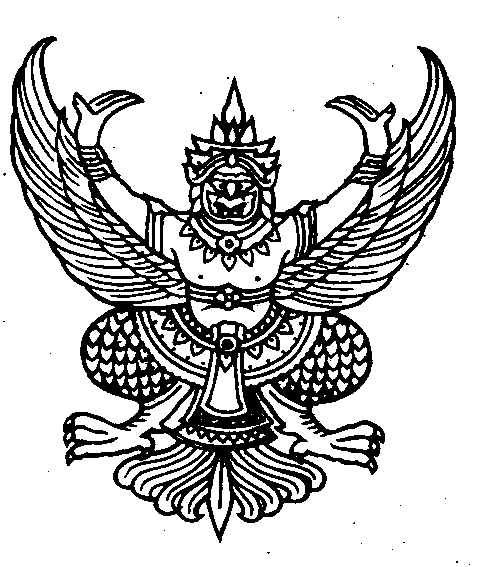 